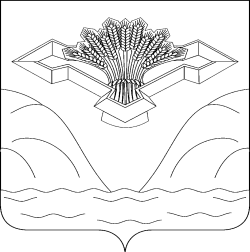 Российская ФедерацияСамарская областьАдминистрациясельского поселения ВасильевкаМуниципального района СтавропольскийПОСТАНОВЛЕНИЕ  От   09  января 2014г.                                                                                      № 10«Об утверждении Программа мероприятий антинаркотической комиссии в сельском поселении Васильевка на 2014 год»В целях  минимизации угрозы распространения наркомании, руководствуясь Указами Президента Российской Федерации  от 09.06.2010 года №690  «Об утверждении Стратегии государственной антинаркотической политики Российской Федерации до 2020 года»,  от 18.10.2007 года № 1374«О дополнительных мерах по противодействию незаконному обороту наркотических средств, психотропных веществ и их прекурсоров»  администрация сельского поселения Васильевка ПОСТАНОВЛЯЕТ:Утвердить Программу мероприятий  антинаркотической комиссии в сельском поселении Васильевка на 2014 год (Приложение).Настоящее Постановление опубликовать в районной газете «Ставрополь-на-Волге» и разместить на официальном сайте администрации в сети интернет.Настоящее Постановление вступает в силу со дня его официального опубликования. Контроль за исполнением настоящего Постановления оставляю за собой. Глава сельского поселения Васильевка                                                 Ю.А. ПисарцевПриложениек Постановлению главысельского поселения ВасильевкаОт 09.01.2014г. №10Программа мероприятийАнтинаркотической комиссии в сельском поселении Васильевка на 2014 год№ Наименование мероприятияНаселенный пунктИсполненениеПроведение заседаний антинаркотической комиссииАдминистрация, антинаркотическая комиссияНе реже 1 раза в квартал Сбор, обобщение и анализ информации о фактах распространения наркотических средств в местах проведения культурно-массовых и досуговых молодёжных мероприятий.Антинаркотическая комиссияПостоянно Создание и поддержание банка информации по проблемам наркомании, алкоголизма, табакокурения и ВИЧ-инфекции на базе библиотек  сельского поселенияАнтинаркотическая комиссия, Библиотека с. Васильевка (по согласованию)Не реже 1 раза в годПроведение консультаций подростков, попавших в трудную жизненную ситуацию с привлечением специалистов узкого профиля (психолог, нарколог и т.д.)Антинаркотическая комиссияПо мере необходимостиМониторинг информированности подростков о пагубном влиянии на здоровье человека табакокурения, алкоголя, наркомании, ВИЧ.Антинаркотическая комиссия, амбулатория с. Васильевка(по согласованию)ПостоянноПроведение мероприятий в сельской библиотеке и сельском доме культуры по профилактике наркомании (информационные стенды, читательские конференции).Антинаркотическая комиссия, Библиотека с. Васильевка (по согласованию)Не реже 1 раза в годПроведение рейдов по уничтожению наркосодержащих растений.Антинаркотическая комиссия, полиция(по согласованию)Летнее-весений периодПроведение рейдов по торговым точкам, занимающихся реализацией алкогольной продукции и пива.Антинаркотическая комиссия, полиция(по согласованию)Постоянно Проведение рейдов по проверке дискотек, молодёжных массовых мероприятий в вечернее время.Антинаркотическая комиссия, полиция(по согласованию)По мере необходимости